Учебный план программы магистратуры по специальности 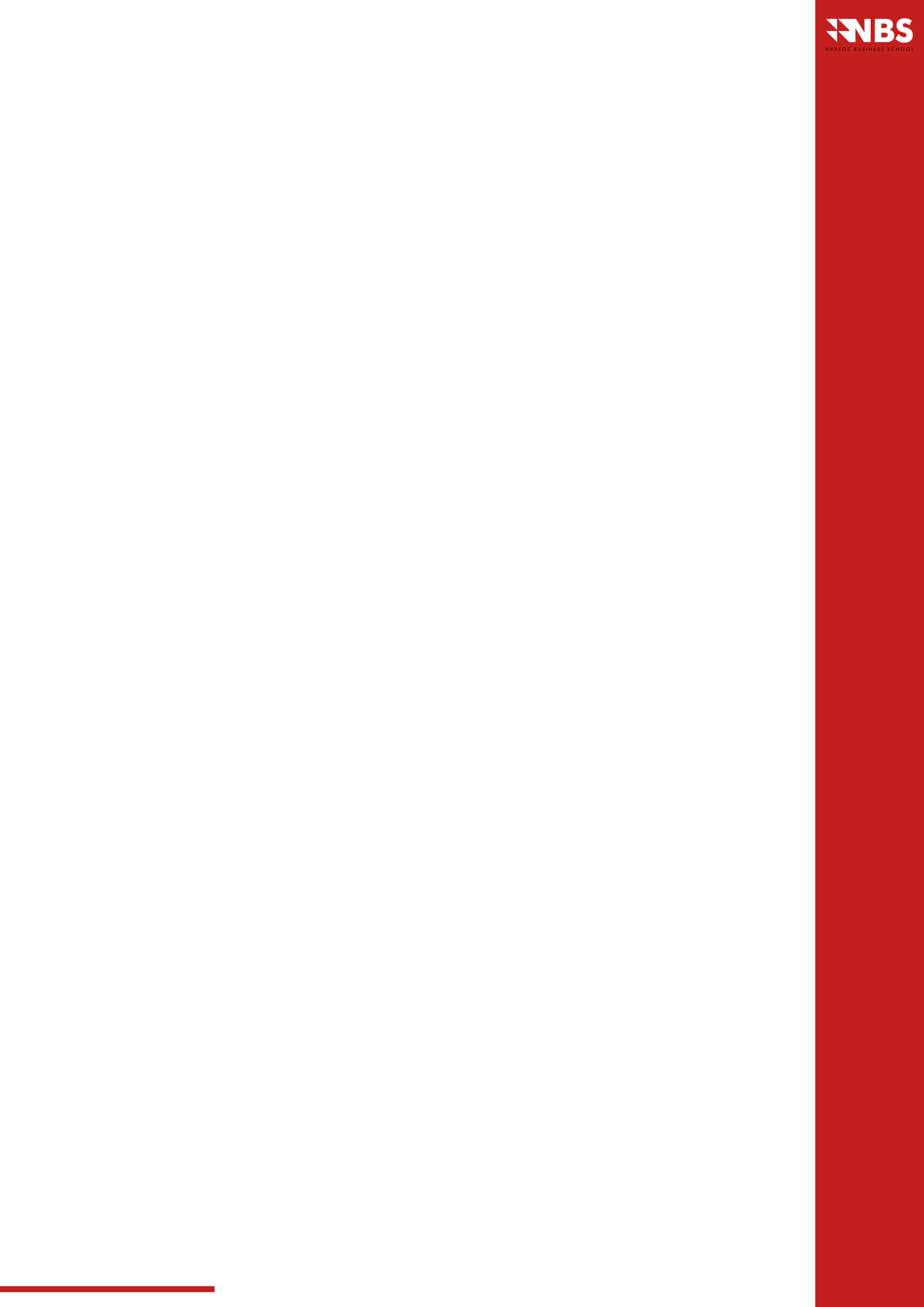 Менеджмент (научно-педагогическое направление, 2 года) ОБЗОР ПРОГРАММЫТребования программы научно-педагогической магистратуры по специальности «Менеджмент» Научно-педагогический блокПрофилирующие дисциплины Стажировка и научно-исследовательская работаКатегория дисциплинКредиты (ECTS)Научно-педагогический блок22Профилирующие дисциплины специальности46Стажировка и научно-исследовательская работа52Итого120Название дисциплиныКредиты (ECTS)История и философия науки 4Педагогика высшей школы 3Иностранный язык (профессиональный)5Психология управления5Методология научных исследований5Итого22Название дисциплиныКредиты (ECTS)Продвинутый стратегический менеджмент6Критическое мышление и принятие решений5Управление бизнес-процессами5HR и бизнес стратегия6Инструменты и методы диагностики эффективности6Введение в менеджмент консалтинг6Международный бизнес6Практика управления проектами6Итого46Категория работКредиты (ECTS)Практика16     Педагогическая практика3     Исследовательская практика13Научно-исследовательская работа24Оформление и защита магистерской диссертации12Итого52